Grand Rounds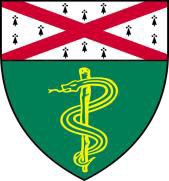 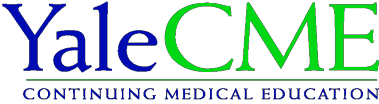 Yale School of Medicine’sDepartment of Laboratory Medicine“The role of politics and social media in restricting authoritative scientific information: lessons from COVID-19”Holden ThorpEditor-in-Chief, Science family of journalsWednesday, May 25, 2022NoonContact: Mark FirlaHost: Joe El-KhouryCourse Directors: Joe El-Khoury & Ellen Foxman       ACCREDITATIONThe Yale School of Medicine is accredited by the Accreditation Council for Continuing Medical Education to provide continuing medical education for physicians.TARGET AUDIENCEAttending Physicians, Fellows, Medical Students, Nurses, Physician Assistants, and Medical Researchers.NEEDS ASSESSMENT          1.Learn about current clinical and basic research findings              relevant to clinical pathology          2.Discuss current questions that are outstanding in the field          3.Hear about the latest work being performed at other            institutions as well as Yale School of Medicine.           LEARNING OBJECTIVES1.Understanding the barriers to the widespread transmittal of authoritative information.2.Understanding the role of the American political system in spreading scientific misinformation3.Understanding the role of social media in spreading misinformation         DESIGNATION STATEMENTThe Yale School of Medicine designates this live activity for 1 AMA PRA Category 1 Credit(s)™. Physicians should only claim the credit commensurate with the extent of their participation in the activity.FACULTY DISCLOSURESJoe El-Khoury-None          Ellen Foxman-None            Holden Thorp- All of the relevant financial             relationships listed for these individuals have been mitigated.It is the policy of Yale School of Medicine, Continuing Medical Education, to ensure balance, independence, objectivity and scientific rigor in all its educational programs. All faculty participating as speakers in these programs are required to disclose any relevant financial relationship(s) they (or spouse or partner) have with a commercial interest that benefits the individual in any financial amount that has occurred within the past 12 months; and the opportunity to affect the content of CME about the products or services of the commercial interests. The Center for Continuing Medical Education will ensure that any conflicts of interest are resolved before the educational activity occurs.There is no corporate support for this activity.This course will fulfill the licensure requirement set forth by the State of Connecticut